КАК «НАКОРМИТЬ» И «НАПОИТЬ» НАШ ИММУНИТЕТЧто такое иммунитет? В переводе с латинского - это освобождение, избавление от чего либо. Медицина считает, что это невосприимчивость, сопротивляемость организма к инфекциям. В народе говорят - это защитные силы организма.Как в нашем цивилизованном мире укрепить защитные силы, если для иммунных клеток нужна живая еда? Сейчас более 70% продуктов приготовлены искусственно. В магазинах продается пищеподобная субстанция. По данным ВОЗ за год городской житель съедает около 4 кг химических веществ. Это глутаматы, красители, ароматизаторы, консерванты, лекарственные препараты,  средства бытовой химии. Синтетическими препаратами иммунитет не накормишь. Об иммунитете нужно заботиться ежедневно.Каждый человек, наверняка, слышал такое выражение, что иммунитет находится в кишечнике, какая микрофлора (слабая или сильная) - такой и иммунитет.Диетологи сходятся во мнении, что на фоне изменяющихся жизненных условий в кишечнике выживают плохие бактерии, а  хорошим приходится туго.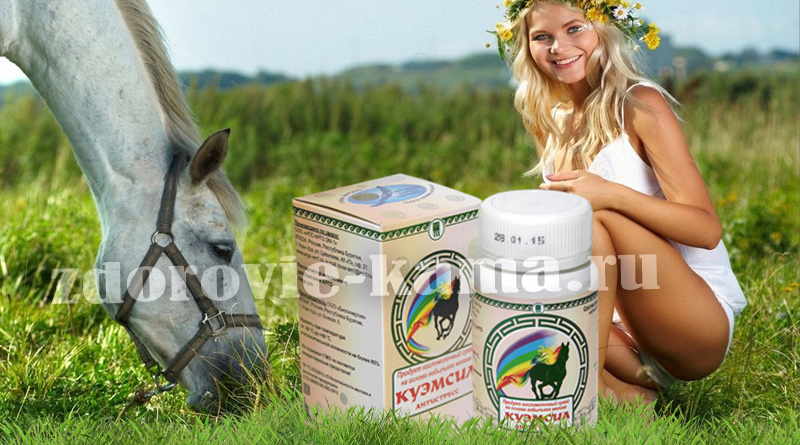 Научный мир уже в начале XXв. предполагал насколько важную роль в нашей жизни играют бактерии. Именно тогда И.И. Мечников получил нобелевскую премию за изучение проблемы иммунитета. Мечников был уверен, что причина долголетия  и хорошего настроения именно в бактериях, превращающих молоко в простоквашу.А академик Уголев А.М. еще в 1958г. говорил: «Что бы микрофлора в нас жила и выполняла свои функции, ее нужно кормить пищей. Которую она может переваривать, а это сырая растительная клетчатка: овощи, орехи, зелень».То есть, нам нужны и пробиотики и пребиотики.Пробиотики изначально выступают в роли оздоровительных процедур для кишечника. Однако эффект пробиотиков на сегодняшний день ограничен следующим фактором. Мы принимаем бактерии, созданные в лабораторных условиях. И как только мы перестаем ежедневно принимать пробиотик в виде фармацевтического препарата, он снова исчезает из нашего организма. Наиболее эффективны в этих условиях симбиотики. Такими продуктами являются «ЭМ-курунга» и «КуЭМсил». Это сложные природные комплексы микроорганизмов с наиболее устойчивой системой саморегуляции.Из «ЭМ-курунги» и « КуЭМсила» готовят жидкие кисломолочные продукты. Как эффективнее  использовать эти  кисломолочные  напитки? Я регулярно употребляю их с зеленью.Зелень это хлорофилл, это  строительный материал для гемоглобина крови. При употреблении зелени в пищу затрачивается мало энергии на  ее усвоение. Салаты и зелень требуют до 20% затрат  энергии на переработку, полученных от них, а 80% энергии идет на пользу нам.О феноменальном изобилии питательных веществ в зелени говорит в своей книге В. Бутенко «Зелень для жизни». Так, например, витамина С в петрушке в 3 раза больше, чем в апельсиновом соке. Кроме этого, в зелени много клетчатки, пищевых волокон – это питание для нашей микрофлоры.Конечно, просто так пучок зелени из ботвы моркови, свеклы, лебеды, сныти, крапивы не съешь. А вот если приготовить зеленый коктейль с нашими  кисломолочными «ЭМ-курунгой» или «КуЭМсилом», то мы получим фитококтейль двойного действия, т.к. бактерии будут восстанавливать микрофлору ЖКТ, а зелень будет выполнять определенную адресную работу в организме.Зеленый коктейль с ЭМ-продуктами самый легкий, самый быстрый и наиболее вкусный способ накормить наш иммунитет.Чем еще сегодня можно поддержать наш иммунитет? Это хлеб. Раньше говорили: «Хлеб всему голова». Сегодня эта фраза будет звучать по другому: «Правильный хлеб всему голова». Так как при выпечке правильного  хлеба используется закваска из «ЭМ-курунги» или «КуЭМсила» на цельнозерновой муке. И тогда эти микроорганизмы при длительном процессе брожения вырабатывают для нас полезные витамины, минералы, аминокислоты. Чего нет в промышленном хлебе, где используются искусственные дрожжи, все происходит ускоренным способом, и почти нет полезных веществ – итога брожения. Для насыщения организма хлеба на закваске достаточно съесть 2-х кусочков, а вот промышленного хлеба  может быть  не достаточно и 8  кусочков.А чем можно напоить наш иммунитет? Например, ферментированный Иван-чай. Иван-чай это давно известное растение, благодаря своим лечебным и целебным свойствам. Иван чай усиливает действие других чаев и растений. Обладает иммуномоделирующими  и иммунотропными свойствами. Совершенно уникальный, с точки зрения повышения лейкоцитов в крови. А вот ферментировать можно не только  Иван-чай,  но и листья смородины, малины, земляники, вишни и др. Ферментация усиливает все свойства листьев растений. Ферментация это биохимический процесс переработки сырья, протекающий под воздействием ферментов. Ферменты находятся на овощах, ягодах, фруктах, листьях и вырабатываются микроорганизмами. При ферментации листьев для чая мы обязательно брызгаем их «ЭМИКСом минеральным концентратом» в разведении 1:1000, т.е. запускаем процесс ферментации с более богатым видовым составом микроорганизмов. В результате вырабатываются новые ароматические вещества, которых в растении не было.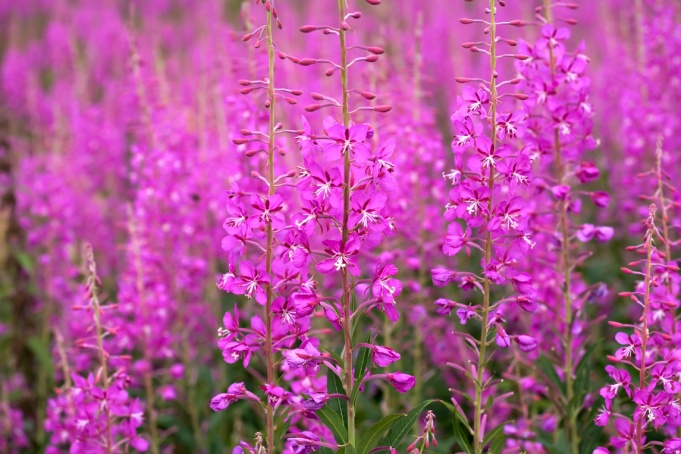 Итак, накормить, восстановить и поддержать наш иммунитет можно живыми, натуральными продуктами питания. Включая в свой рацион такую простую еду, наш организм будет наполняться энергией. Это даст нам свойство действовать активно, т.е. появится настроение что-то исполнять быстро, смело и качественно.С уважением, директор Белорусского представительства НПО «АРГО ЭМ-1» Кохановская Елена ВитальевнаПолезное видео по ссылке:Куэмсил для вашего здоровьяhttps://youtube.com/watch?v=akcg0c9zIYM&feature=youtu.be